             Name: _____________________________________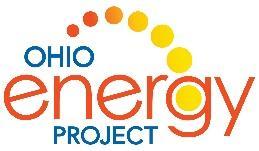 MacGyver Wind Lift Design ChallengeElementary Student Datasheet 
Engineering Process StepsASK: How can we design a MacGyver Wind Lift that will capture the wind from a fan to lift a cup of pennies? IMAGINE: With your group, brainstorm a list of variables (things that can be changed) for your blade design. Record all your ideas below.  Number of Blades: ____________________________________________________________________Blade Shape: _________________________________________________________________________  Blade Length:  ________________________________________________________________________Blade Material(s): _____________________________________________________________________Blade Pitch/Angle: _________________________________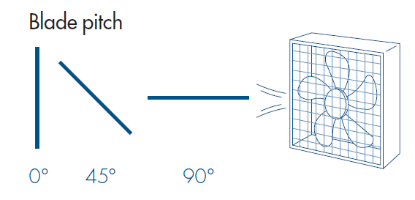 CREATE:  Follow your plan to build your wind turbine.TEST:           Test wind lift and record your results on the chart.REDESIGN:    As a group, discuss possible changes you could make to your wind lift to increase the number of pennies it lifts. Record your new ideas on the chart. FINAL RESULTS: CONCLUSIONUse your results and class results when answering these questions.Explain which design had the best results. Why do you think this design worked the best? The best design was _________________________________________________________.This worked best because _______________________________________________________________________________________________________________________________.If you had to do it all over again, describe how you would change your design? Why? I would change my design by _____________________________________________________________________________________________________________________________.How many blades worked the best for lifting weight?        _______________ blades     Did more blades mean you could lift more weight?  ___________________________________________________________________________________________________________Pitch is ____________________________________________________________________.Did flat or angled blades catch more wind?  Circle one:           Flat           AngledDescribe a challenge you faced in the engineering process. How did you problem solve to reach a solution? A challenge I faced in the process was _____________________________________________________________________________________________________________________.I solved the problem by _________________________________________________________________________________________________________________________________.Draw your blade design                  Blade Design #1 SpecsNumber:  _____________________Shape:  _______________________Length: _______________________Material: _____________________Pitch/Angle: __________________Number of Pennies Lifted: _______Draw your blade design                  Blade Design #2 SpecsNumber:  _____________________Shape:  _______________________Length: _______________________Material: _____________________Pitch/Angle: __________________Number of Pennies Lifted: _______TestNumber of Pennies LiftedDesign #1 	Design #2